Необходимо разработать в 7.7 ТИС (конфигурацию предоставлю) механизм учёта и работы с дисконтными картами.Справочник «Дисконтные карты»:- номер карты (Автоматически присваивается)- штрихкод карты (обязательно, 13 символов – заполняется сканером)- Контрагент (необязательное)- Фамилия (обязательно)- Имя (обязательно)- Отчество (необязательно)- Пол (муж/жен) (необязательно)- Дата рождения (вида ДД.ММ.ГГГГ) (необязательно)- Телефон (вида +7хххххххххх) (не обязательное)- e-mail (необязательное)- Процент скидки по карте (с историей изменения) – по умолчанию 0%- Процент накопления баллов на карту (с историей изменения) – по умолчанию 0%- Процент оплаты баллами от суммы покупки – по умолчанию 15%- Дата выдачи (обязательно, заполняется автоматически)- Менеджер (обязательно, заполняется автоматически)Механизмы из карточки:- ввод суммы накоплений баллов (только пользователю, у которого есть такое право в настройках)- печать анкеты 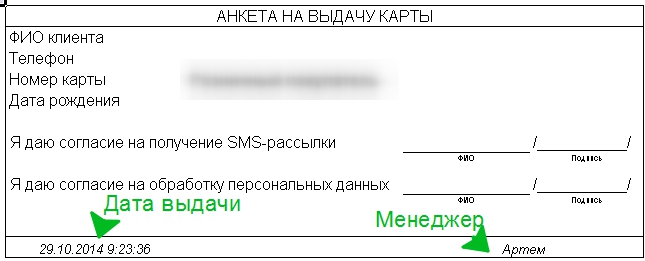 Механизме в документа продажи (накладная)Ввод карты через сканирование (вручную можно только пользователю с соответствующими правами, остальные только через сканер)Просмотр суммы накоплений балловПросмотр суммы оплаты баллами (вычисляется как сумма процента от суммы каждой строчки со скидкой, процент указан в карте) – округляется до целого в меньшую сторонуВвод суммы оплаты баллами (например: можно оплатить 1000 баллами. Но покупатель решил только 800 оплатить или вообще продолжить копить баллы)Оплата баллами (не больше процента, указанного в самой карте) – суммовая скидка к каждой строке товаров – округляется до целого в меньшую сторонуПроцент скидки по карте, сумма скидки в каждой строкеОбщая сумма скидки информацией в документеСумма скидки по карте (округляется до целых)Движения по информационной карте видаДата, документ продажи, сумма документа без скидок, дисконтная карта, процент скидки, сумма скидки, сумма накопленных баллов, сумма оплаты балламиПожелания.Дисконтная карта всегда предоставляет скидку в размере процента скидки, указанного в самой карте.После оформления продажи с участием дисконтной карты, на карту накапливаются баллы, в процентном соотношении от суммы продажи со скидкой (процент указан в карте)При оплате баллами с карты списываются баллы , но при этом и начисляются баллыНужен механизм начисления баллов отдельным документом без оформления продажи «Ввод накоплений по карте» с доступом только отдельным пользователямПример:Есть карта1:%скидки 7%накоплений баллов 10%оплаты баллами 15Накоплено баллов 1000Документ на сумму 10000 рубТовар1 8000 рубТовар2 2000 рубВариант1Покупка с использованием карты без оплаты баллами:Строка с информацией, что можно оплатить баллами не более 15% от общей суммы, то есть не более 1500, но так как баллов всего 1000, то выводим «Оплата баллами не более 1000»Итого при проведении документа, на карту начисляется 930 балловСумма общей скидки по документу  700 рубВариант2Покупка с использованием карты с оплатой баллами (покупатель тратит все накопления на оплату):Строка с информацией, что можно оплатить баллами не более 15% от общей суммы, то есть не более 1500, но так как баллов всего 1000, то выводим «Оплата баллами не более 1000» Суммовую скидку баллами предлагаю рассчитывать так:Х – сумма документа (10000 руб.)У – сумма оплаты баллами (1000)Для каждой строки : (высчитываем процент суммы товара от общей суммы чека и этот процент берём от суммы оплаты баллами)Сумма товара1 *100 / X * У / 1008000*100 / 10000 * 1000 / 100 = 800 руб.Итого при проведении документа, на карту начисляется 830 балловСумма общей скидки 1700 рублейПри возврате идут аналогичные движения по списанию баллов.Также нужен отчет по движениям по карте с итоговой суммой по дням и детализацией по карте и документу продажи.ТоварКоличествоЦенаСумма без скидкиПроцент скидкиСумма скидкиСкидка суммовая (баллы)Итоговая стоимостьНачислено балловТовар 11800080007%56007440744Товар 21200020007%14001860186ТоварКоличествоЦенаСумма без скидкиПроцент скидкиСумма скидкиСкидка суммовая (баллы)Итоговая стоимостьНачислено балловТовар 11800080007%560800 6640664Товар 21200020007%1402001660166